                                                                                                                   ПРОЕКТ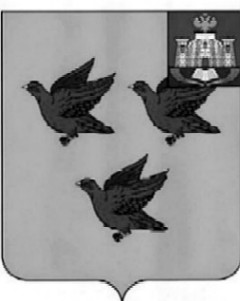 РОССИЙСКАЯ ФЕДЕРАЦИЯОРЛОВСКАЯ ОБЛАСТЬАДМИНИСТРАЦИЯ ГОРОДА ЛИВНЫПОСТАНОВЛЕНИЕ____________________                                                                           № ______            г. ЛивныО выявлении правообладателя ранееучтенного объекта недвижимостиВ  соответствии  со статьей 69.1 Федерального закона от 13 июля 2015 года №218-ФЗ «О государственной регистрации недвижимости» администрация города Ливны постановляет:1. В отношении жилого дома  с кадастровым номером 57:26:0010311:206, расположенного по адресу: Орловская область, г.Ливны, ул.Степная, д.10, в качестве его правообладателя, владеющего данным объектом недвижимости на праве собственности, выявлен Акимов Петр Иванович………….г.р., место рождения: с.Пречистино Измалковского р-на Липецкой области, паспорт гражданина Российской Федерации серия………..        №……..  выдан Ливенским ГРОВД Орловской области  6 февраля 2002 года, код подразделения 572-014, СНИЛС…......., зарегистрированный по адресу: Российская Федерация, Орловская область, г.Ливны, ул.Степная, д.10.2. Право собственности Акимова Петра Ивановича на указанный в пункте 1 настоящего постановления объект недвижимости подтверждается договором купли-продажи от 1 сентября 1969 г.3. Указанный в пункте 1 настоящего постановления объект недвижимости не прекратил существование, что подтверждается актом осмотра от 30 сентября 2022 года № 838 (прилагается).4. Отделу архитектуры и градостроительства администрации города Ливны внести необходимые изменения в сведения ЕГРН.5. Контроль за исполнением настоящего постановления возложить на  начальника отдела архитектуры и градостроительства администрации города.Глава города                                                                                     С.А. Трубицин